2024г.Конкурсное задание разработано экспертным сообществом и утверждено Менеджером компетенции, в котором установлены нижеследующие правила и необходимые требования владения профессиональными навыками для участия в соревнованиях по профессиональному мастерству.Конкурсное задание включает в себя следующие разделы:1. ОСНОВНЫЕ ТРЕБОВАНИЯ КОМПЕТЕНЦИИ	31.1. ОБЩИЕ СВЕДЕНИЯ О ТРЕБОВАНИЯХ КОМПЕТЕНЦИИ	31.2. ПЕРЕЧЕНЬ ПРОФЕССИОНАЛЬНЫХ ЗАДАЧ СПЕЦИАЛИСТА ПО КОМПЕТЕНЦИИ «БЕРЕЖЛИВОЕ ПРОИЗВОДСТВО»	31.3. ТРЕБОВАНИЯ К СХЕМЕ ОЦЕНКИ	91.4. СПЕЦИФИКАЦИЯ ОЦЕНКИ КОМПЕТЕНЦИИ	91.5.2. Структура модулей конкурсного задания (инвариант/вариатив)	112. СПЕЦИАЛЬНЫЕ ПРАВИЛА КОМПЕТЕНЦИИ	192.1. Личный инструмент конкурсанта	213. Приложения	21ИСПОЛЬЗУЕМЫЕ СОКРАЩЕНИЯ1. ОСНОВНЫЕ ТРЕБОВАНИЯ КОМПЕТЕНЦИИ1.1. ОБЩИЕ СВЕДЕНИЯ О ТРЕБОВАНИЯХ КОМПЕТЕНЦИИТребования компетенции  «Бережливое производство» определяют знания, умения, навыки и трудовые функции, которые лежат в основе наиболее актуальных требований работодателей отрасли. Целью соревнований по компетенции является демонстрация лучших практик и высокого уровня выполнения работы по бережливым технологиям. ТК являются руководством для подготовки конкурентоспособных, высококвалифицированных специалистов/рабочих и участия их в конкурсах профессионального мастерства.В соревнованиях по компетенции проверка знаний, умений, навыков и трудовых функций осуществляется посредством оценки выполнения практической работы. ТК разделены на четкие разделы с номерами и заголовками, каждому разделу назначен процент относительной важности, сумма которых составляет 100.1.2. ПЕРЕЧЕНЬ ПРОФЕССИОНАЛЬНЫХ ЗАДАЧ СПЕЦИАЛИСТА ПО КОМПЕТЕНЦИИ «БЕРЕЖЛИВОЕ ПРОИЗВОДСТВО»Перечень видов профессиональной деятельности, умений и знаний и профессиональных трудовых функций специалиста (из ФГОС/ПС/ЕТКС..) и базируется на требованиях современного рынка труда к данному специалистуТаблица №1Перечень профессиональных задач специалистаПроверить/соотнести с ФГОС, ПС, Отраслевыми стандартами1.3. ТРЕБОВАНИЯ К СХЕМЕ ОЦЕНКИСумма баллов, присуждаемых по каждому аспекту, должна попадать в диапазон баллов, определенных для каждого раздела компетенции, обозначенных в требованиях и указанных в таблице №2.Таблица №2Матрица пересчета требований компетенции в критерии оценки1.4. СПЕЦИФИКАЦИЯ ОЦЕНКИ КОМПЕТЕНЦИИОценка Конкурсного задания будет основываться на критериях, указанных в таблице №3:Таблица №3Оценка конкурсного задания1.5. КОНКУРСНОЕ ЗАДАНИЕВозрастной ценз: 14–16 года.Общая продолжительность Конкурсного задания: 8 ч.Количество конкурсных дней: 2 дняВне зависимости от количества модулей, КЗ должно включать оценку по каждому из разделов ТК.Оценка знаний участника должна проводиться через практическое выполнение Конкурсного задания. В дополнение могут учитываться требования работодателей для проверки теоретических знаний / оценки квалификации.1.5.1. Разработка/выбор конкурсного задания (https://disk.yandex.ru/d/rEV9jMCd9Ae4YA)Конкурсное задание состоит из 8 модулей, включает обязательную к выполнению часть (инвариант) 7 модулей, и вариативную часть – 1 модуль. Общее количество баллов конкурсного задания составляет 100.Обязательная к выполнению часть (инвариант) выполняется всеми регионами без исключения на всех уровнях чемпионатов.Количество модулей из вариативной части, выбирается регионом самостоятельно в зависимости от материальных возможностей площадки соревнований и потребностей работодателей региона в соответствующих специалистах. В случае если ни один из модулей вариативной части не подходит под запрос работодателя конкретного региона, то вариативный (е) модуль (и) формируется регионом самостоятельно под запрос работодателя. При этом, время на выполнение модуля (ей) и количество баллов в критериях оценки по аспектам не меняются.Таблица №4Матрица конкурсного заданияИнструкция по заполнению матрицы конкурсного задания (Приложение № 1)1.5.2. Структура модулей конкурсного задания (инвариант/вариатив)Модуль А.  Ознакомление с технологическим процессом (инвариант)Время на выполнение модуля 1 часЗадания: Работа с ТД. Наблюдение за выполнением операций. Выявление видов потерь на рабочем месте. Участник конкурса знакомится с ТД и инструкцией по выполнению работы (Приложение 7.1).  Он ознакомляется с инструкцией к сборке при текущем состоянии технологического процесса и выявляет потери на рабочем месте. Основная задача участника – провести оценку текущего состояния технологического процесса, на основе которой составляется карта СР (Приложение 7.2). Участнику необходимо заполнить подготовительный лист наблюдения - оценить Тц оператора, выявить колебания Тц, обозначить всю работу, выполняемую оператором. Время цикла Тц – это время выполнения всех элементов одного цикла (одной операции).Модуль Б.  Анализ текущего состояния (инвариант)Время на выполнение модуля 1 часЗадания: Расчет темпов работы производства. Работа с хронометром. Заполнение карт  стандартизированной работы.     Участник конкурса отмечает наличие потерь в процессе работы, выполняет расчет Тт (Приложение 7.2). Заполняет подготовительный лист наблюдения (Приложение 7.3).Участникам необходимо заполнить таблицу сбалансированной работы - этот документ позволяет определить уровень стабильности процесса, уровень загрузки оператора, служит наглядным отражением эффективности проведенных изменений, а также помогает провести сравнительный анализ группы рабочих мест. Модуль В.  Стратегический подход достижения целей (инвариант)Время на выполнение модуля 1 часЗадания: Разработка стратегии по рабочему месту. Разработка и внедрение «кайзенов».Участникам конкурса необходимо разработать стратегию по рабочему месту. Необходимо определить целевое Тц. Необходимо разработать и внедрить «кайзены» (Приложение 7.5).Для определения целевого время цикла каждой операции необходимо взять чистое время цикла без потерь и переходов. При разработке стратегии необходимо ориентироваться на будущее эталонное состояние рабочего места и учитывать все планируемые изменения, исходя из критериев эталонного рабочего места.Поняв проблему, необходимо выяснить причину возникновения проблемы и разработать  усовершенствование. Прежде чем внедрять усовершенствование, важно убедиться в результативности намеченного решения. Для этого необходимо спланировать и провести эксперимент, который позволит оценить результат. Затем провести оценку полученного результата и принять решение либо о внедрении усовершенствования, либо о его доработке. Модуль Г.  Стандартизация процесса (инвариант)Время на выполнение модуля 1 часЗадания: Применение системы 5 S. Участнику конкурса необходимо выстроить эффективную последовательность выполнения операций, основанную на движениях оператора, обеспечивающую качество и безопасность.Определить стандартный незавершенный задел – количество материалов, необходимое оператору для постоянного поддержания циклической работы.Необходимо внедрить систему «5S», направленную на повышение безопасности, качества, производительности.Модуль Д.  Стабилизация процесса (инвариант)Время на выполнение модуля 1 часЗадания: Разработка рабочего стандарта выполнения операций на рабочем месте.  Участнику необходимо разработать РС выполнения технологической операции  (Приложение 7.6), Требования к оформлению РС:в графе «Наименование элемента» РС указывают перечень выполняемых элементов в необходимой последовательности;в графе «Качество» - критерии по качеству выполнения элемента - на что необходимо обратить внимание, как проверить тот или иной параметр, каковы должны быть действия в случае возникновения отклонений;в графе «Безопасность» - ключевые моменты по безопасности - требования при выполнении работы, средства защиты и т.д. данного элемента;в графе «Инструмент» - необходимый инструмент, оснастка и средства измерения;в графе «Комплект» - используемые материалы и детали (узлы). (Графа «Комплект» вносится в рабочий стандарт, когда данные параметры отличаются при выполнении элементов работ);в графе «Эскиз» схематично изображается выполняемая на оборудовании работа, при необходимости отражаются места контроля;эскизы допускается оформлять фотографиями. На графических иллюстрациях выполняемой операции необходимо выделять кружками и стрелками места обработки/ воздействия /контроля и др. Схемы, эскизы, фото прикладываются к РС с нумерацией в привязке к элементам; в разделе «Безопасность» требования указываются с привязкой к конкретным элементам операции; при разработке подраздела «качество» выполнение каждой производственной операции должно быть оценено с точки зрения соответствия требованиям по качеству, которые установлены ТД.Модуль Е.  Стандарт выполнения работы (вариатив)Время на выполнение модуля 1 часЗадания: Разработка рабочего стандарта выполнения операций на рабочем месте.  Участнику необходимо разработать РС выполнения технологической операции  (Приложение 7.6).Требования к оформлению РС:в графе «Наименование элемента» РС указывают перечень выполняемых элементов в необходимой последовательности;в графе «Качество» - критерии по качеству выполнения элемента - на что необходимо обратить внимание, как проверить тот или иной параметр, каковы должны быть действия в случае возникновения отклонений;в графе «Безопасность» - ключевые моменты по безопасности - требования при выполнении работы, средства защиты и т.д. данного элемента;в графе «Инструмент» - необходимый инструмент, оснастка и средства измерения;в графе «Комплект» - используемые материалы и детали;в графе «Эскиз» схематично изображается выполняемая на оборудовании работа, при необходимости отражаются места контроля;эскизы необходимо оформлять фотографиями. На графических иллюстрациях выполняемой операции необходимо выделять кружками и стрелками места обработки/ воздействия /контроля и др. Допускается схемы, эскизы, фото прикладывать к РС с нумерацией в привязке к элементам; в разделе «Безопасность» требования указываются с привязкой к конкретным элементам операции; при разработке   раздела «качество» выполнение каждой  операции должно быть оценено с точки зрения соответствия требованиям по качеству.Модуль Ж: Оценка эффективности внедренных усовершенствований (инвариант)Время на выполнение модуля 1 часЗадания: Расчет численности персонала. Участник рассчитывает следующие показатели в формате «было – стало»:время колебаний, сек.;время цикла, сек.;загрузка оператора, %;расчетное число операторов, чел.;качество / брак, шт.;Модуль З: Отчет по итогам работы (инвариант)Время на выполнение модуля 1 часЗадания:  Участнику соревнований необходимо подготовить отчет работы в форме  презентации «Стратегия».      Требования к оформлению и представлению презентации:презентация должна быть выполнена в соответствии с установленным стандартом (таблица 5);презентация оформляется в электронном виде;презентационный материал должен содержать: цель, которую планируется достичь и дается объяснение, почему это важно; описывается текущее состояние с указанием текущих показателей, которые необходимо было изменить в соответствии с поставленной целью. Информация по текущему состоянию может представляться в виде схемы, планировки, размещения склада, рабочих мест, оборудования; указываются проблемы, которые мешают достижению поставленной цели, подкрепленные информацией, собранной на этапе снятия текущего состояния;описывается целевое состояние, которое необходимо достичь при реализации стратегии.участник должен оформить и визуализировать рабочий стандарт выполнения технологического процесса. в докладе участника должна быть отражена цель, задачи, выполненные мероприятия, итоги проделанной работы. Участник должен использовать профессиональную терминологию по бережливому производству;время выступления участника – 10 мин., вопросы на ответы - 5 мин.Таблица 5. Презентация работы участника «Стратегия»2. СПЕЦИАЛЬНЫЕ ПРАВИЛА КОМПЕТЕНЦИИУчастник использует на площадке материалы и оборудование, предоставляемые площадкой проведения соревнований в соответствии с инфраструктурным листом.Жюри имеет право запретить использование любых предметов, которые будут сочтены не относящимися к выполнению конкурсного задания или же способными дать участнику несправедливое преимущество. Для исключения споров, разногласий, решения вопросов, возникающих на конкурсной площадке, экспертами подписывается лист согласования, содержащий перечень нарушений экспертом во время пребывания на конкурсной площадке. Наказание эксперта может заключаться в отстранении его от процесса оценки, а также вычете у конкурсанта, получившего преимущества, баллов пропорциональных величине приобретенного преимущества в момент совершения экспертом нарушения. Лист согласования должен быть подписан всеми экспертами на площадке. Положения, вносимые в лист согласования, не должны противоречить концепции чемпионата.Внештатные ситуации, возникающие в дни проведения чемпионата, оформляются протоколом внештатных ситуаций на общем собрании экспертов.Если в лист согласования вносятся штрафные санкции для участников за нарушение требований охраны труда, концепции чемпионата, то участники должны быть ознакомлены со штрафными санкциями.Разъяснения по некоторым спорным ситуациям на конкурсной площадке представлены в таблице 7.                                                                                              Таблица 7.                 Разъяснения по спорным ситуациям2.1. Личный инструмент конкурсантаНулевой.2.2. Материалы, оборудование и инструменты, запрещенные на площадкеУчастникам запрещено приносить и использовать  носители внешней памяти, USB устройств, диктофонов и других звукозаписывающих устройств (на планшете, в мобильном телефоне). Экспертам запрещено использовать звукозаписывающие устройства.Участникам и экспертам разрешено использовать устройства для фото- и видеосъемки на рабочей площадке только по завершению соревнований либо только с разрешения главного эксперта.Участникам и экспертам запрещается выносить с конкурсной площадки бумажные или цифровые копии документов, относящихся к конкурсному заданию (методики, критерии оценки, бланки оценки, протоколы, инструкции) до момента завершения соревнований либо только с разрешения главного эксперта.3. ПриложенияПриложение №1 Инструкция по заполнению матрицы конкурсного заданияПриложение №2 Матрица конкурсного заданияПриложение №3 Инфраструктурный листПриложение №4 Критерии оценкиПриложение №5 План застройкиПриложение №6 Инструкция по охране труда и технике безопасности по компетенции «Бережливое производство»Приложение № 7 Инструкции, бланкиПриложение 7.1. Инструкция для участника конкурсаПриложение 7.2. Лист вычисления времени тактаПриложение 7.3. Подготовительный лист наблюденийПриложение 7.4. Таблица сбалансированной работыПриложение 7.5. Отчет о внедрении новшества (кайзена)Приложение 7.6. Рабочий стандартОТ и ТБОхрана труда и техника безопасностиТДТехнологическая документацияСРСтандартизированная работаРСРабочий стандартКРСКарты стандартизированной работыЛПАЛист производственного анализаРПРешение проблемТТВремя тактаТцВремя циклаNопЧисленность операторовТТрудоемкостьQ      Количество произведенной продукцииЦЦена за единицу продукцииВВыбранная единица времениЗсмЗатраты на сырье и материалыЗзпрЗатраты на оплату труда рабочихЗтэЗатраты на топливо и электроэнергию на технологические целиПмаржМаржинальная прибыль№ п/пРазделВажность в %1Организация производственного процесса81Специалист должен знать и понимать:применяемое в производственном процессе оборудование, правила его технической эксплуатации;-  подходы и методы применения  бережливых технологий, их влияние на бизнес цели организации;виды потерь и способы их исключения; -     нормативные требования и передовые методики в области охраны труда и эргономики;-  принципы безопасной работы с  инструментом и оборудованием; 1Специалист должен уметь:-   проводить диагностику производственных        процессов для определения операционной    эффективности;- работать с предоставленной технической, методической, сопроводительной документацией, анализировать ее и делать выводы; правильно определять последовательность выполнения технологических операций;выстраивать технологические процессы с     максимальной ориентацией на результат;-  выявлять, анализировать и минимизировать все виды потерь;поддерживать эргономичные, безопасные условия    труда;определять причины возникновения нарушений     требований охраны труда и предлагать улучшения по их исключению;-   разрабатывать стандарты по безопасности работы.2Применение инструментов бережливого производства при построении бизнес процессов52Специалист должен знать и понимать:основные подходы в применении инструментов бережливого производства, их назначение, влияние на бизнес цели организации;взаимосвязь инструментов между собой и их влияние на результаты деятельности;важность анализа производственного процесса по 4М (оборудование, материал, человек, метод);важность видения идеального состояния;цикл проведения усовершенствований;-   важность предложений по улучшениям.2Специалист должен уметь:применять инструменты бережливого производства  при построении бизнес процессов,  в зависимости от вида производства и решаемой проблемы;анализировать процессы по 4М (оборудование, материал, человек, метод);постоянно следовать циклу усовершенствования: «Стандартизация работы → Высвечивание проблемы →Нахождение реальной причины → Решение (усовершенствование) → Стандартизация работы»;-    готовить предложения по улучшению процессов.3Разработка стратегии достижения целевых показателей, внедрение «кайдзенов»323Специалист должен знать и понимать:необходимость достижения бизнес целей;подходы в области повышения операционной эффективности, их влияние на процессы производства и создание конечной продукции;требования к целям и задачам;основные разделы стратегии развития бизнеса;- важность разработки плана мероприятий по       достижению целевых показателей.3Специалист должен уметь:подбирать инструменты и подходы к повышению операционной эффективности;определять логику внедрения инструментов бережливого производства и необходимые ресурсы;строить математические и вероятностные модели при реализации предложений по улучшениям;разрабатывать и реализовать стратегию достижения целей;разрабатывать детальный план по достижению целевых показателей;  выявлять потери в бизнес-процессах, предлагать пути улучшения;применять подходы «кайдзен» в  работе;использовать коммуникационные приемы для объяснения бизнес-процессов.4Стандартизированная работа154Специалист должен знать и понимать:виды работы;принципы стандартизированной работы в зависимости от технологического процесса;понятие времени такта;понятие циклической работы;понятие стандартного незавершенного запаса на рабочем месте;условия и правила проведения хронометража работы;-     виды бланков стандартизированной работы, их      назначение, правила разработки;-     правила организации рабочей зоны с учетом      промышленной эргономики;-    виды стандартов, их назначение, правила     разработки.4Специалист должен уметь:работать с технологической документацией;применять шаги СР в зависимости от технологического процесса;рассчитывать время такта;- эффективно организовать рабочую зону с соблюдением правил эргономики.5Выполнение работы по стабилизации процесса125Специалист должен знать и понимать:-   подходы к определению оптимального количества    сырья, полуфабрикатов, материалов, используемых в    технологическом процессе для каждой    технологической операции с применением     инструмента бережливого производства «Тянущая    система».5Специалист должен уметь:правильно определять последовательность технологических операций;-     рассчитывать минимально необходимый запас сырья, материалов, полуфабрикатов, используемых в технологическом процессе для каждой технологической операции.6Передача знаний, навыков и эффективные коммуникации86Специалист должен знать и понимать:- принципы эффективного представления информации   с учетом целевой аудитории и для достижения   различных целей;- особенности восприятия информации с использованием различных каналов коммуникаций;- инструменты привлечения, удержания внимания и вовлечения аудитории;6Специалист должен уметь:- устанавливать контакт с аудиторией;7Расчет экономической эффективности проведенных улучшений  67Специалист должен знать и понимать:основы экономики производства;принципы расчета обьемов выпуска готовой продукции;подходы к определению оптимальной численности персонала;принципы расчета производительности труда;принципы расчета основных экономических показателей деятельности предприятия (маржинальная прибыль, точка безубыточности);-    структуру затрат, пути ее снижения за счет      применения бережливых технологий.7Специалист должен уметь:рассчитывать оптимальную численность персонала;-    рассчитывать основные экономические показатели     деятельности организации.8Анализ данных. Подготовка отчетной документации14148Специалист должен знать и понимать:требования, предъявляемые к разработке и оформлению отчетного материала  в формате «было-стало»;назначение  рабочей документации;важность правильного подхода к подготовке отчетного и презентационного материала с учетом целевой аудитории, регламента, значения командной работы во время презентации, умения правильно аргументировать.8Специалист должен уметь:разрабатывать и оформлять отчетный материал в формате «было-стало»; проводить сравнительный анализ производственного процесса  по всем заданным показателям.Критерий/МодульКритерий/МодульКритерий/МодульКритерий/МодульКритерий/МодульКритерий/МодульКритерий/МодульКритерий/МодульКритерий/МодульКритерий/МодульИтого баллов за раздел ТРЕБОВАНИЙ КОМПЕТЕНЦИИРазделы ТРЕБОВАНИЙ КОМПЕТЕНЦИИAБВГДЕЖЗРазделы ТРЕБОВАНИЙ КОМПЕТЕНЦИИ1260000008Разделы ТРЕБОВАНИЙ КОМПЕТЕНЦИИ2100000405Разделы ТРЕБОВАНИЙ КОМПЕТЕНЦИИ300260000632Разделы ТРЕБОВАНИЙ КОМПЕТЕНЦИИ413002000015Разделы ТРЕБОВАНИЙ КОМПЕТЕНЦИИ50002460012Разделы ТРЕБОВАНИЙ КОМПЕТЕНЦИИ6000080008Разделы ТРЕБОВАНИЙ КОМПЕТЕНЦИИ7000006006Разделы ТРЕБОВАНИЙ КОМПЕТЕНЦИИ800000001414Итого баллов за критерий/модульИтого баллов за критерий/модуль1662641212420100КритерийКритерийМетодика проверки навыков в критерииАОзнакомление с технологическим процессомПроверяется подготовка рабочего места в соответствии с требованиями ОТ и ТБ и инструкцией участника. Правильное определение технологической последовательности рабочих элементов. Выявление всех видов потерь на рабочем месте.БАнализ текущего состояния  Выполнение расчётов темпов работы производства. Заполнение карты СР.ВСтратегический подход достижения целейПроводится оценка выполненных расчетов, правильности применения полученных данных, заполнение таблицы сбалансированной работы. ГСтандартизация процессаПрименение системы 5SДСтабилизация процессаРазработка стандарта выполнения операций. ЕСтандарт выполнения работыРазработка стандарта выполнения операций на рабочем месте.ЖОценка эффективности внедренных усовершенствованийПроверяется анализ итогов работы в формате «было-стало». Правильность расчетов основных экономических показателей.ЗОтчет по итогам работыПроводится оценка  подготовленных отчетных документов. Оценка оформления презентации – определение целей выполненной работы, необходимых расчетов по улучшению рабочего места в виде схем, таблиц, анализа подготовленной информации. Обобщенная трудовая функцияТрудовая функцияНормативный документ/ЗУНМодульКонстанта/вариативИЛКО1. Диагностика производственных процессов. Анализ возможностей повышения операционной эффективностиОрганизация производственного процесса«ФГОС СПО» 
Модуль А. Ознакомление с технологическим процессом Константа Раздел ИЛ 182. Применение инструментов бережливого производстваПрименение инструментов бережливого производства при текущем состоянии процесса«ФГОС СПО» 
Модуль Б. Анализ текущего состояния  КонстантаРаздел ИЛ 252. Применение инструментов бережливого производстваПрименение инструментов бережливого производства при текущем состоянии процесса«ФГОС СПО» 
Модуль Б. Анализ текущего состояния  КонстантаРаздел ИЛ 253.Стратегия развитияРазработка стратегии достижения целевых показателей, внедрение «кайдзенов»«ФГОС СПО» 
Модуль В. Стратегический подход достижения целейКонстантаРаздел ИЛ 3324.Стандартизация процессовСтандартизированная работа«ФГОС СПО» 
Модуль Г. Стандартизация процесса КонстантаРаздел ИЛ 4155. Стабилизация процессовВыполнение работы по стабилизации процесса«ФГОС СПО»
Модуль Д. Стабилизация процесса КонстантаРаздел ИЛ 5126. Обучение и коммуникацииПередача знаний, навыков и эффективные коммуникации«ФГОС СПО»
Модуль Е. Стандарт выполнения работы ВариативРаздел ИЛ 687.Экономическая эффективность процессовРасчет экономической эффективности проведенных улучшений  «ФГОС СПО»
Модуль Ж. Оценка внедренных усовершенствований КонстантаРаздел ИЛ 768. Подготовка отчета по процессамАнализ данных. Подготовка отчетной документации«ФГОС СПО»
Модуль З. Отчет по итогам работыКонстантаРаздел ИЛ 814Цели:Объяснение причин:4. Целевое состояние:Текущее состояние:5.Усовершенствования для достижения целей («кайзены»):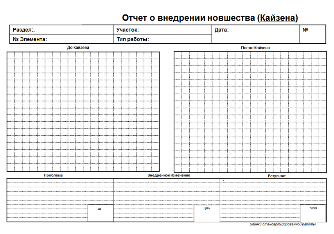 3.       Анализ проблем:6. Показатели и результаты:№№Описание ситуацииОграниченияИспользование носителей внешней памяти, USB устройств, диктофонов и других звукозаписывающих устройств (на планшете, в мобильном телефоне)Участникам запрещено приносить и использовать все перечисленные устройства.Экспертам запрещено использовать звукозаписывающие устройства Использование личных ноутбуков, планшетов, блокнотов, тетрадей, книг, шпаргалок, мобильных устройствУчастникам запрещено приносить и использовать все перечисленные устройстваИспользование устройств для фото- и видеосъемкиУчастникам и экспертам разрешено использовать устройства для фото- и видеосъемки на рабочей площадке только по завершению соревнованийПользование нормативной и конкурсной документациейУчастникам и экспертам запрещается выносить с конкурсной площадки бумажные или цифровые копии документов, относящихся к конкурсному заданию (методики, критерии оценки, бланки оценки, протоколы, инструкции) до момента завершения соревнований Сбой в работе оборудованияВ случае отказа оборудования или инструментов, предоставленных участнику, дополнительное время не будет предоставлено участнику, если технический эксперт площадки сможет доказать, что технический сбой является ошибкой, неумением или результатом халатности данного участникаНарушение участниками требований охраны труда и техники безопасности, нормативных документов чемпионатаПри  нарушении участником требований охраны труда и техники безопасности экспертная группа рассматривает факт нарушения и принимает решение о штрафных санкциях для участника в виде отстранения от выполнения задания, либо вычета баллов за часть выполненного задания по модулю. Решение оформляется протоколом внештатных ситуацийВыполнение конкурсного заданияВ случае, если участник умышленно не выполнил  задание, экспертная группа, состоящая  не менее, чем из трёх экспертов, принимает решение о штрафных санкциях для участника в виде вычета всех баллов, либо вычета баллов за часть выполненного задания по модулю. Решение оформляется протоколом внештатных ситуацийОбработка и представление результатов работы В случае, если участником умышленно изменены результаты работы (использование записей, запрещенных носителей и др.) с целью получения несправедливого преимущества, и этот факт зарегистрирован не менее, чем у трёх экспертов, экспертная группа принимает решение о снятии баллов за те критерии, в которых участник получил несправедливое преимущество. Участник должен незамедлительно сдать посторонние записи по запросу экспертной группы